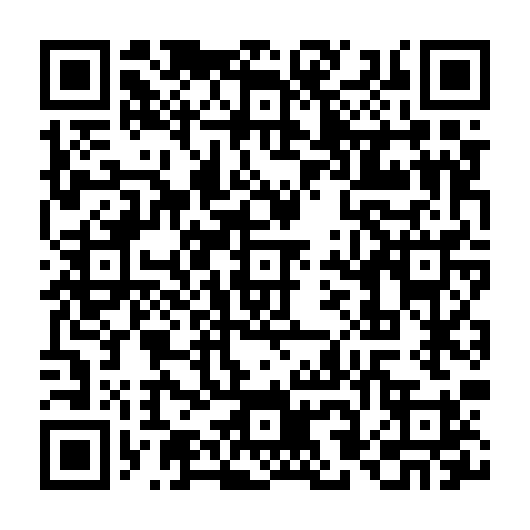 Prayer times for New Okhla Industrial Development Authority, Uttar Pradesh, IndiaWed 1 May 2024 - Fri 31 May 2024High Latitude Method: One Seventh RulePrayer Calculation Method: University of Islamic SciencesAsar Calculation Method: HanafiPrayer times provided by https://www.salahtimes.comDateDayFajrSunriseDhuhrAsrMaghribIsha1Wed4:155:4012:185:006:568:212Thu4:145:3912:185:006:578:223Fri4:125:3812:185:006:578:234Sat4:115:3712:175:016:588:245Sun4:105:3712:175:016:588:256Mon4:095:3612:175:016:598:267Tue4:085:3512:175:017:008:278Wed4:075:3412:175:027:008:279Thu4:075:3412:175:027:018:2810Fri4:065:3312:175:027:028:2911Sat4:055:3212:175:027:028:3012Sun4:045:3212:175:027:038:3113Mon4:035:3112:175:037:038:3214Tue4:025:3112:175:037:048:3315Wed4:015:3012:175:037:058:3316Thu4:005:2912:175:037:058:3417Fri4:005:2912:175:047:068:3518Sat3:595:2812:175:047:068:3519Sun3:595:2812:175:047:078:3620Mon3:595:2712:175:057:088:3621Tue3:585:2712:175:057:088:3722Wed3:585:2612:175:057:098:3723Thu3:585:2612:185:057:098:3724Fri3:585:2612:185:067:108:3825Sat3:575:2512:185:067:108:3826Sun3:575:2512:185:067:118:3927Mon3:575:2512:185:067:128:3928Tue3:575:2412:185:077:128:4029Wed3:575:2412:185:077:138:4030Thu3:575:2412:185:077:138:4031Fri3:565:2412:185:077:148:41